Zápis z jednání TPS SDAT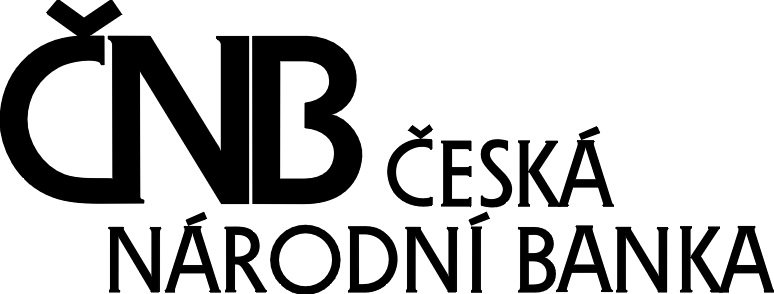 Organizace pracovní skupinyHarmonogram Dotazy a diskuze Prezentace mapování mezi výkazy MtS a odpovídající XBRL taxonomií EBAZávěrOrganizace pracovní skupinyViz příloha prezentace – snímek č. 3Harmonogram Viz příloha prezentace – snímek č. 4Dotazy a diskuzeEvidované dotazy - viz příloha prezentace – snímky č. 6 - 11Změny v platné metodice V rámci platné metodiky může ČNB provádět úpravy a tyto změny publikovat prostřednictvím opravného balíčku ke konkrétní metodice. Příkladem takové změny je např. úprava textových definic, závažnosti kontrolyNázor členů pracovní skupiny:Dodatečná změna/úprava např. datového typu (oboru hodnot) Ukazatele může způsobit problémy v implementaci výkazu na straně vykazujícího.Požadavek na vytvoření a prodiskutování seznamu typů změn, které bude možné v platné metodice provést. Reakce ČNB:Požadovaný seznam bude vypracován a na pracovní skupině prodiskutován.Struktura výkazu, pořadí sloupců a řádkůV poskytnutém exportu metapopisu je informace o pozičních identifikátorech pouze u vykazovaných údajů. ČNB informovala, že interním formátem SDAT pro struktury výkazů je formát xslx, který je schopna poskytovat k jednotlivým datovým oblastem společně s exportem metodiky.Názor členů pracovní skupiny:Struktury ve formátu xlsx byly některými členy TPS označeny jako nedostatečné.Export metodiky v současné době neobsahuje takové informace, které umožní odvodit strukturu výkazu, např.: s pomocí pořadí sloupců a řádků nebo definováním parametrů/ukazatelů na úrovni matic řádků a sloupců.Informace k odvození struktury musí být strojově zpracovatelná a členové TPS vyjádřili preferenci, aby tyto informace byly součástí exportu metodiky.Nelze zjistit pořadí dimenzí, protože mohou být použity obecné identifikátory.Export metodiky neobsahuje ani „labely“, což znemožňuje odvodit strukturu i pro výkazy EBA/EIOPA. Navíc, ve výkazech EBA/EIOPA mají v rámci datové oblasti jednotlivé sloupce/řádky různý počet parametrů.Export metodiky nyní neobsahuje nevykazované údaje. Reakce ČNB:ČNB prověří možnosti doplnění pozičních informací a informací o struktuře do exportu metodiky.Údaje vykazované pouze určitým Typem OsobyV systému  SDAT bude informace o tom, že údaj vykazuje pouze určitý Typ Osoby uvedena v kontrolách. V současném systému MtS je tato informace součástí metapopisu daného údaje (parametr P0002). Názor členů pracovní skupiny:Tato změna vede k tomu, že v rámci procesu implementace výkazů lze detekovat, zda Osoba údaj vykazuje nebo nevykazuje až v momentě vyhodnocování kontrol.Reakce ČNB:Ano je to tak. Informace bude k dispozici v kontrolách.  Karta – statický počet a dynamický početVe výkazech EBA/EIOPA existují kartové datové oblasti se statickým počtem karet (karty jsou v metodice dle počtu roznásobeny) a kartové datové oblasti s dynamickým počtem karet (v metodice nejsou roznásobeny).Názor členů pracovní skupiny:Není jasné, jak u statického počtu karet budou vyhodnocovány kontroly v případě zaslaní  „0“ nebo „nic“, případně vynechání některé karty.Reakce ČNBBude upřesněno.Absence Hierarchií číselníků EBA/EIOPATransformované taxonomie EBA/EIOPA nemají ve formátu  exportu metodiky SDAT Hierarchie číselníků. Ty jsou do SDAT transformovány jako Domény číselníků s hierarchickými vztahy položek. Názor členů pracovní skupiny:Z domén nelze zjistit, které z položek jsou uzlové (součtové) a které elementární.Informace o uzlových/elementárních položkách nelze spolehlivě zjistit ani ze struktury výkazu. Vztahy vyplývají až na základě kontrol.Reakce ČNBVzhledem k nekompatibilitě modelu a pravidel hierarchií mezi SDAT a XBRL taxonomiemi nelze tyto vlastnosti zajistit při technické konverzi. ČNB neplánuje do definic výkazů načtených z taxonomií zasahovat ručními procesy.Rozdílná periodicita datových oblastí výkazu EBA/EIOPAV nové/vzorové metodice EBA byl výrazně zredukován počet výkazů oproti stavu v metodice MtS. Doposud byla různá periodicita zasílání jednotlivých datových oblastí řešena právě jejich vyčleněním do samostatných výkazů (např. COS60, FIK70, FIK80).Názor členů pracovní skupiny:Není jasné, jak bude ve „sloučeném“ výkazu – řešena různá periodicita zasílání datových oblastí?Jakým způsobem bude tato skutečnost zohledněna v kontrolách?Reakce ČNBVýkazy EBA/EIOPA budou v SDAT vznikat automatizovaně importem XBRL taxonomií. Z hlediska členění výkazů platí:Výkaz = XBRL moduleBlok výkazu = XBRL Table GroupDatová oblast = XBRL TableZ tohoto důvodu došlo k redukci počtu výkazů. Datové oblasti (dříve různých výkazů) v rámci jednoho výkazu mohou mít rozdílné periodicity zasílání.Tato skutečnost bude v SDAT řešena na úrovni vykazovacích povinností.Pro interpretaci kontrol je třeba znát periodicitu příslušné datové oblasti, a z vykazovací povinnosti zjistit, zda se v daném období provádí/neprovádí kontroly nad dotčenými datovými oblastmi. Konsolidované vs. sólo výkazy EBAVzorová metodika EBA neobsahuje verzi pro výkazy FINREP na individuální bázi. („finrep9_con_ifrs“).Reakce ČNBPo jednání TPS bylo dodatečně zjištěno, že vzorový export metodiky EBA neobsahoval 4 výkazy, mezi nimi i výkaz „finrep9_ind_ifrs“. Taxonomie EBA dané výkazy obsahuje. Export metodiky EBA bude opraven.Existují věcné rozdíly mezi konsolidovanými a sólo výkazy, kdy v sólo výkazu Osoba zasílá méně datových oblastí. Tato skutečnost může být řešena v rámci vykazovacích povinností v závislosti na konkrétních případech.Případ, kdy Osoba zašle více datových oblastí, bude vyhodnocen jako chyba. Prezentace mapování mezi výkazy MtS a odpovídající XBRL taxonomií EBAViz příloha prezentace – snímky č. 12 – 18Mapováním výkazů z MtS dle metodiky EBA v2.8 (tj. EBA20181201) na ITS šablony (templates) EBA.ČNB disponuje pouze mapou MtS Údaj versus XBRL taxonomie datapoint (viz prezentace), nikoliv mapou na konkrétní metapopisné objekty (ČNB parametr = EBA parametr apod.)Prezentovaný soubor je v ČNB používán pro vytváření XBRL instančních (datových) souborů, které jsou zasílány do EBA.Jedná o pracovní dokument, který je vytvářen a primárně určen pro interní potřeby ČNB, tj. vytváření XBRL instančních (datových) souborů, které jsou zasílány do EBA. Nejedná se tedy o žádný oficiální materiál. Mapování poskytnuté nové metodiky (v2.8) zatím není plně odladěno.Mapování je případně k dispozici i pro starší verze metodik.ZávěrPrioritně je třeba dořešit formu poskytování grafické struktury výkazů. ČNB poskytne prezentované mapování, prostřednictvím webové stránky http://www.cnb.cz/cs/statistika/sdat/ČNB bude dne 31. 10. 2018 publikovat další část technické dokumentace (XSD vykazovacích služeb). Na konci listopadu 2018 bude publikována dokumentace k jazyku kontrol SDAT. Další jednání TPS proběhne v lednu 2019 po spuštění testovacího prostředí SDAT.V případě nutnosti ČNB vyvolá jednání TPS dříve, o záměru budou členové TPS informováni v týdenním předstihu.Zápis (vyhotovený ČNB) a dokumenty související s jednáním TPS budou veřejně publikovány na webu ČNB.Přílohy: Prezentace v pptx Předmět jednáníProjekt SDAT – 1. jednání TPS SDATMísto konáníČNBDatum a čas konání25. 10. 2018 – 9:00 – 11:30PřítomniČlenové TPS (nominovaní zástupci oborových organizací finančního trhu)ZapsalČNBDatum vyhotovení zápisu25. 10. 2018Program schůzkyPrůběh a závěry jednání